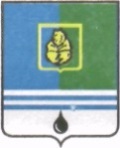 РЕШЕНИЕДУМЫ ГОРОДА КОГАЛЫМАХанты-Мансийского автономного округа - ЮгрыОт «___»_______________20___г.                                                   №_______ О внесении изменений в Устав города КогалымаРассмотрев изменения в Устав города Когалыма, учитывая результаты публичных слушаний от 19.03.2018, Дума города Когалыма РЕШИЛА:1. Внести изменения в Устав города Когалыма, принятый решением Думы города Когалыма от 23.06.2005 №167-ГД (с изменениями и дополнениями, внесенными решениями Думы города Когалыма                      от 25.12.2006 №77-ГД, от 15.11.2007 №162-ГД, от 02.06.2008 №259-ГД,         от 14.03.2009 №342-ГД, от 28.09.2009 №431-ГД, от 25.02.2010 №464-ГД,       от 21.06.2010 №508-ГД, от 26.07.2010 №522-ГД, от 29.10.2010 №543-ГД,       от 17.12.2010 №570-ГД, от 01.06.2011 №42-ГД, от 31.08.2011 №67-ГД,           от 28.11.2011 №95-ГД, от 03.12.2012 №204-ГД, от 20.12.2012 №206-ГД,         от 14.03.2013 №235-ГД, от 06.05.2013 №276-ГД, от 28.06.2013 №289-ГД,       от 26.09.2013 №307-ГД, от 27.11.2013 №349-ГД, от 18.03.2014 №393-ГД,       от 18.03.2014 №394-ГД, от 08.04.2014 №413-ГД, от 04.12.2014 №491-ГД,       от 17.02.2015 №508-ГД, от 19.03.2015 №524-ГД, от 07.05.2015 №543-ГД,       от 29.10.2015 №596-ГД, от 24.02.2016 №638-ГД, от 26.10.2016 №10-ГД,         от 26.04.2017 №79-ГД, от 20.09.2017 №97-ГД, от 29.11.2017 №123-ГД,           от 21.02.2018 №171-ГД, от 21.02.2018 №173-ГД), согласно приложению к настоящему решению.2. Направить настоящее решение и приложение к нему для государственной регистрации в установленном порядке.3. Опубликовать настоящее решение и приложение к нему в газете «Когалымский вестник» после его государственной регистрации.4. Настоящее решение вступает в силу после его официального опубликования, за исключением пункта 1.2 части 1, пунктов 4.1, 4.2, 4.5 части 4 приложения к настоящему решению, вступающих в силу с 01.05.2018.Приложение к решению Думыгорода Когалымаот               №  ИЗМЕНЕНИЯ В УСТАВ ГОРОДА КОГАЛЫМА1. В части 1 статьи 6 Устава города Когалыма:1.1. пункт 24 изложить в следующей редакции: «24) утверждение правил благоустройства территории городского округа, осуществление контроля за их соблюдением, организация благоустройства территории городского округа в соответствии с указанными правилами, а также организация использования, охраны, защиты, воспроизводства городских лесов, лесов особо охраняемых природных территорий, расположенных в границах городского округа;»;1.2. пункт 35 дополнить словом «(волонтерству)».2. В статье 12 Устава города Когалыма:2.1. части 4 и 5 изложить в следующей редакции:«4. На публичные слушания выносятся:1) проект Устава города Когалыма, а также проект муниципального нормативного правового акта о внесении изменений и дополнений в Устав города Когалыма, кроме случаев, когда в Устав города Когалыма вносятся изменения в форме точного воспроизведения положений Конституции Российской Федерации, федеральных законов, Устава (Основного закона) Ханты-Мансийского автономного округа - Югры или законов Ханты-Мансийского автономного округа - Югры в целях приведения Устава города Когалыма в соответствие с этими нормативными правовыми актами;2) проект бюджета города Когалыма и отчет о его исполнении;3) проект стратегии социально-экономического развития муниципального образования;4) вопросы о преобразовании муниципального образования, за исключением случаев, если в соответствии со статьей 13 Федерального закона от 06.10.2003 №131-ФЗ «Об общих принципах организации местного самоуправления в Российской Федерации» для преобразования муниципального образования требуется получение согласия населения муниципального образования, выраженного путем голосования;5) проект генерального плана, проект правил землепользования и застройки, проекты планировки территории, проекты межевания территории, проект правил благоустройства территорий, проекты, предусматривающие внесение изменений в один из указанных утвержденных документов, проекты решений о предоставлении разрешения на условно разрешенный вид использования земельного участка или объекта капитального строительства, проекты решений о предоставлении разрешения на отклонение от предельных параметров разрешенного строительства, реконструкции объектов капитального строительства, вопросы изменения одного вида разрешенного использования земельных участков и объектов капитального строительства на другой вид такого использования при отсутствии утвержденных правил землепользования и застройки.5. Порядок организации и проведения публичных слушаний определяется решением Думы города с учетом положений о градостроительной деятельности и настоящего Устава.».3. Часть 1 статьи 19 Устава города Когалыма дополнить пунктом 15 следующего содержания:«15) утверждение правил благоустройства территории городского округа.». 4. В статье 28 Устава города Когалыма:4.1. часть 2 дополнить пунктом 10 следующего содержания:«10) создает условия для расширения рынка сельскохозяйственной продукции, сырья и продовольствия, содействует развитию малого и среднего предпринимательства, оказывает поддержку социально ориентированным некоммерческим организациям, благотворительной деятельности и добровольчеству (волонтерству);»;4.2. пункт 10 части 2 соответственно считать пунктом 11;4.3. в пункте 2 части 3 слово «осуществляет» заменить словом «организует»;4.4. часть 4 дополнить пунктом 24.1 следующего содержания:«24.1) осуществляет контроль за соблюдением правил благоустройства территории городского округа;»;4.5. пункт 27 части 4 признать утратившим силу.___________________________проект вносится Думой города КогалымаПредседательГлаваДумы города Когалымагорода Когалыма_____________  А.Ю.Говорищева_____________  Н.Н.Пальчиков